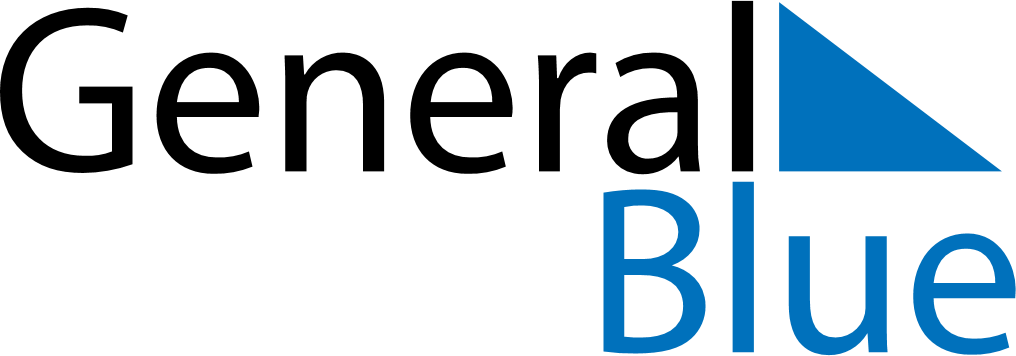 December 2024December 2024December 2024December 2024December 2024December 2024Kitee, North Karelia, FinlandKitee, North Karelia, FinlandKitee, North Karelia, FinlandKitee, North Karelia, FinlandKitee, North Karelia, FinlandKitee, North Karelia, FinlandSunday Monday Tuesday Wednesday Thursday Friday Saturday 1 2 3 4 5 6 7 Sunrise: 8:53 AM Sunset: 2:43 PM Daylight: 5 hours and 49 minutes. Sunrise: 8:56 AM Sunset: 2:41 PM Daylight: 5 hours and 45 minutes. Sunrise: 8:58 AM Sunset: 2:40 PM Daylight: 5 hours and 41 minutes. Sunrise: 9:00 AM Sunset: 2:38 PM Daylight: 5 hours and 38 minutes. Sunrise: 9:02 AM Sunset: 2:37 PM Daylight: 5 hours and 34 minutes. Sunrise: 9:04 AM Sunset: 2:36 PM Daylight: 5 hours and 31 minutes. Sunrise: 9:06 AM Sunset: 2:35 PM Daylight: 5 hours and 28 minutes. 8 9 10 11 12 13 14 Sunrise: 9:08 AM Sunset: 2:34 PM Daylight: 5 hours and 25 minutes. Sunrise: 9:10 AM Sunset: 2:33 PM Daylight: 5 hours and 22 minutes. Sunrise: 9:11 AM Sunset: 2:32 PM Daylight: 5 hours and 20 minutes. Sunrise: 9:13 AM Sunset: 2:31 PM Daylight: 5 hours and 18 minutes. Sunrise: 9:15 AM Sunset: 2:31 PM Daylight: 5 hours and 16 minutes. Sunrise: 9:16 AM Sunset: 2:30 PM Daylight: 5 hours and 14 minutes. Sunrise: 9:17 AM Sunset: 2:30 PM Daylight: 5 hours and 12 minutes. 15 16 17 18 19 20 21 Sunrise: 9:19 AM Sunset: 2:29 PM Daylight: 5 hours and 10 minutes. Sunrise: 9:20 AM Sunset: 2:29 PM Daylight: 5 hours and 9 minutes. Sunrise: 9:21 AM Sunset: 2:29 PM Daylight: 5 hours and 8 minutes. Sunrise: 9:22 AM Sunset: 2:29 PM Daylight: 5 hours and 7 minutes. Sunrise: 9:23 AM Sunset: 2:29 PM Daylight: 5 hours and 6 minutes. Sunrise: 9:23 AM Sunset: 2:30 PM Daylight: 5 hours and 6 minutes. Sunrise: 9:24 AM Sunset: 2:30 PM Daylight: 5 hours and 6 minutes. 22 23 24 25 26 27 28 Sunrise: 9:24 AM Sunset: 2:31 PM Daylight: 5 hours and 6 minutes. Sunrise: 9:25 AM Sunset: 2:31 PM Daylight: 5 hours and 6 minutes. Sunrise: 9:25 AM Sunset: 2:32 PM Daylight: 5 hours and 7 minutes. Sunrise: 9:25 AM Sunset: 2:33 PM Daylight: 5 hours and 7 minutes. Sunrise: 9:25 AM Sunset: 2:34 PM Daylight: 5 hours and 8 minutes. Sunrise: 9:25 AM Sunset: 2:35 PM Daylight: 5 hours and 9 minutes. Sunrise: 9:25 AM Sunset: 2:36 PM Daylight: 5 hours and 11 minutes. 29 30 31 Sunrise: 9:25 AM Sunset: 2:37 PM Daylight: 5 hours and 12 minutes. Sunrise: 9:24 AM Sunset: 2:39 PM Daylight: 5 hours and 14 minutes. Sunrise: 9:24 AM Sunset: 2:40 PM Daylight: 5 hours and 16 minutes. 